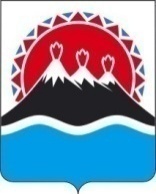 П О С Т А Н О В Л Е Н И ЕГУБЕРНАТОРА КАМЧАТСКОГО КРАЯ             г. Петропавловск-КамчатскийПОСТАНОВЛЯЮ:1. Преамбулу постановления Губернатора Камчатского края от 29.08.2008 № 341 «О Межведомственной комиссии по миграционной политике в Камчатском крае» изложить в следующей редакции:«В целях организации работы по регулированию вопросов внешней трудовой миграции в Камчатском крае».2. Внести в приложение 2 «Положение о межведомственной комиссии по миграционной политике в Камчатском крае» постановления Губернатора Камчатского края от 29.08.2008 № 341 «О Межведомственной комиссии по миграционной политике в Камчатском крае», следующие изменения:2.1. часть 3.2. изложить в следующей редакции:«3.2. Комиссия формируется из представителей органов федеральных органов исполнительной власти по Камчатскому краю, исполнительных органов государственной власти Камчатского края, Законодательного Собрания Камчатского края, краевой трехсторонней Комиссии по регулированию социально-трудовых отношений в Камчатском крае.»;2.2. часть 3.4. исключить;2.3. часть 3.5. изложить в следующей редакции:«3.5 Заседания Комиссии проводятся не реже 4 раз в год (ежеквартально)».3. Настоящее постановление вступает в силу через 10 дней после дня его официального опубликования. Первый вице-губернатор Камчатского края								И.Л. Унтилова СОГЛАСОВАНО:Татьяна Юрьевна Вилкователефон: (415 2) 41-28-45Агентство по занятости населения и 
миграционной политике Камчатского краяПояснительная запискак проекту постановления Губернатора Камчатского края О внесении изменений в постановление Губернатора Камчатского края 
от 29.08.2008 № 341 «О Межведомственной комиссии по миграционной 
политике в Камчатском крае»Настоящий проект Губернатора разработан в целях уточнения отдельных положений постановления Губернатора Камчатского края от 29.08.2008 № 341 «О Межведомственной комиссии по миграционной политике в Камчатском крае».Издание настоящего постановления Губернатора Камчатского края дополнительного финансирования из краевого бюджета не потребует.Проект постановления Губернатора Камчатского края 20.11.2017 года размещен на официальном сайте исполнительных органов государственной власти Камчатского края в сети «Интернет» для проведения независимой антикоррупционной экспертизы в срок до 29.11.2017 года.№О внесении изменений в постановление Губернатора Камчатского края от 29.08.2008 № 341 «О Межведомственной комиссии по миграционной политике в Камчатском крае»Заместитель Председателя Правительства Камчатского края_____________В.Н. КарпенкоРуководитель Агентства по 
занятости населения и миграционной политике Камчатского края_____________Н.Б. НиценкоНачальник Главного правового управления Губернатора и Правительства Камчатского края _____________   С.Н. Гудин